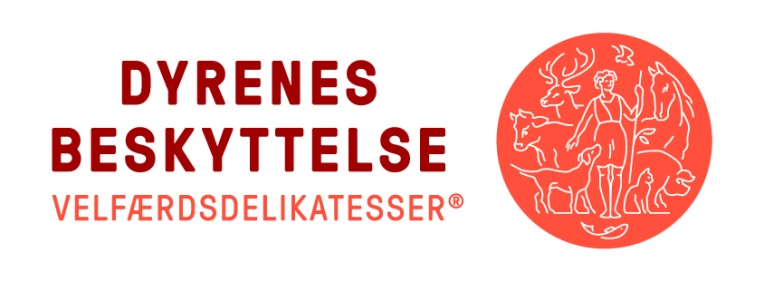 Årlig indberetning som leverandør under VelfærdsdelikatesserAlle oplysninger bliver behandlet fortroligt Ja, jeg/ vi oppebærer fortsat autorisation til økologisk jordbrugsproduktion, og mine dyr under Velfærdsdelikatesser® er omfattet heraf.___________________________________________________________________Dato og underskriftDer er til ansøgningen knyttet følgende vilkår:DB Kontrol  har:Tilladelse til at hente supplerende oplysninger i CHR-registeretTilladelse til at holde Fødevarestyrelsen løbende orienteret om min certificeringsstatusTilladelse til at kontakte det anvendte slagteriTilladelse til at indhente oplysninger fra den transportansvarligeAdgang til offentlig og privat ejendom, lokaler og transportmidler til brug for gennemførelse af den kontrol, som er fastsat i mærkningsordningen.Tilladelse til at pålægge den ansvarlige for besætningen at give alle oplysninger, herunder om økonomiske og regnskabsmæssige forhold, som har betydning for kontrollens gennemførelse.Tilladelse til uden vederlag at kunne pålægge besætningsejeren at stille prøver til rådighed til analyse for indhold af vækstfremmere, hormon- og medicinrester, samt at afholde udgifterne herved ved positive prøver.Tilladelse til at anvende en underleverandør til at gennemføre besætningskontrollen.Undertegnede erklærer hermed at ville følge de til enhver tid gældende mærkekrav til Velfærdsdelikatesser®. Desuden har undertegnede pligt til at kontakte DB Kontrol, såfremt der sker ændringer i produktionen, således at mærkekrav ikke længere overholdes.Bemærk:At levering af dyr til slagtning under mærket Velfærdsdelikatesser ® ikke kan påbegyndes, inden der er opnået en certificeringAt såfremt producenten på noget tidspunkt bliver involveret i sager vedrørende produktion af dyr med myndigheder, skal producenten straks meddele dette til DB Kontrol At det udleverede gyldige certifikat destrueres eller returneres til DB Kontrol straks ved udmeldelse/ophør af produktion omfattet af mærket Velfærdsdelikatesser ®At klager over uddelte påbud har opsættende virkning, hvorimod klager over fratagelse af certificering ikke har opsættende virkningProducenten skal give besked til DB Kontrol, såfremt der ændres i produktionen på en sådan måde, at det påvirker certificeringenAt producenten registrerer alle klager, som han bliver bekendt med, iværksætter passende handling som følge af sådanne klager og dokumenterer iværksatte handlingerIndberetningsskemaet på i alt 2 sider skal fremsendes til:DB Kontrol , Buddingevej 308, 2860 SøborgNavn, adresse, telefonnr. og email:Navn, adresse, telefonnr. og email:Navn, adresse, telefonnr. og email:Forventede Velfærdsdelikatesse-slagtninger i 2018. (Overvintrende i parentes.)Sortbrogede søer + orner  _______________      Sortbrogede slagtegrise    ___________________Jersey Græskøer                  _______________      Jersey Græskalve              ____________________Gotlænder får inkl. væddere        __________      Gotlænder lam                  ____________________Spelsau får inkl. Væddere             __________      Spelsau lam                        ____________________Danske landgæs, forældredyr  _____________ Danske landgæs, slagtedyr   ___________________Galloway græskøer + tyre   _______________  Galloway Græskalve        ______________________Sk. Højlands græskøer + tyre _____________    Sk. Højlands Græskalve ______________________Dexter græskøer + tyre     _______________    Dexter Græskalve     ________________________Forventede Velfærdsdelikatesse-slagtninger i 2018. (Overvintrende i parentes.)Sortbrogede søer + orner  _______________      Sortbrogede slagtegrise    ___________________Jersey Græskøer                  _______________      Jersey Græskalve              ____________________Gotlænder får inkl. væddere        __________      Gotlænder lam                  ____________________Spelsau får inkl. Væddere             __________      Spelsau lam                        ____________________Danske landgæs, forældredyr  _____________ Danske landgæs, slagtedyr   ___________________Galloway græskøer + tyre   _______________  Galloway Græskalve        ______________________Sk. Højlands græskøer + tyre _____________    Sk. Højlands Græskalve ______________________Dexter græskøer + tyre     _______________    Dexter Græskalve     ________________________Forventede Velfærdsdelikatesse-slagtninger i 2018. (Overvintrende i parentes.)Sortbrogede søer + orner  _______________      Sortbrogede slagtegrise    ___________________Jersey Græskøer                  _______________      Jersey Græskalve              ____________________Gotlænder får inkl. væddere        __________      Gotlænder lam                  ____________________Spelsau får inkl. Væddere             __________      Spelsau lam                        ____________________Danske landgæs, forældredyr  _____________ Danske landgæs, slagtedyr   ___________________Galloway græskøer + tyre   _______________  Galloway Græskalve        ______________________Sk. Højlands græskøer + tyre _____________    Sk. Højlands Græskalve ______________________Dexter græskøer + tyre     _______________    Dexter Græskalve     ________________________ Andre dyr på ejendommen i 2018: Andre dyr på ejendommen i 2018:CHR-nr.:Antal ha: (ejet/ lejet)Bankoplysninger til starthjælp og investeringsstøtte: Reg. og kontonr.Bankoplysninger til starthjælp og investeringsstøtte: Reg. og kontonr.Ansøger om starthjælp (kr. 9.000 pr. dyreart, dog 4.000 kr for Danske landgæs) i 2018 til ________________(dyreart)           til ________________(dyreart) til ________________(dyreart)           til ________________(dyreart)Ansøger om starthjælp (kr. 9.000 pr. dyreart, dog 4.000 kr for Danske landgæs) i 2018 til ________________(dyreart)           til ________________(dyreart) til ________________(dyreart)           til ________________(dyreart)Ansøger om starthjælp (kr. 9.000 pr. dyreart, dog 4.000 kr for Danske landgæs) i 2018 til ________________(dyreart)           til ________________(dyreart) til ________________(dyreart)           til ________________(dyreart)Ansøgning om investeringsstøtte 2018 Jeg/ vi søger 40 % investeringsstøtte i 2018: Beløb:____________  (fulde beløb hvoraf de 40 % beregnes. Max 20.000 kr.)                       Til (investeringens art - vedlæg evt. en kort redegørelse):                                  Ansøgning om investeringsstøtte 2018 Jeg/ vi søger 40 % investeringsstøtte i 2018: Beløb:____________  (fulde beløb hvoraf de 40 % beregnes. Max 20.000 kr.)                       Til (investeringens art - vedlæg evt. en kort redegørelse):                                  Ansøgning om investeringsstøtte 2018 Jeg/ vi søger 40 % investeringsstøtte i 2018: Beløb:____________  (fulde beløb hvoraf de 40 % beregnes. Max 20.000 kr.)                       Til (investeringens art - vedlæg evt. en kort redegørelse):                                  